¿Quién? o ¿Qué?		¿Cómo estaban?				estar + participioYo				___________________Mi padrino			___________________Mi papá			___________________Mi tía Luisa			___________________Mi primo Jorge			___________________La mesa			___________________Los refrescos			___________________Los niños			___________________Mis primos más pequeños 	___________________phschool.com / web-code: jed-0262 (listen at home)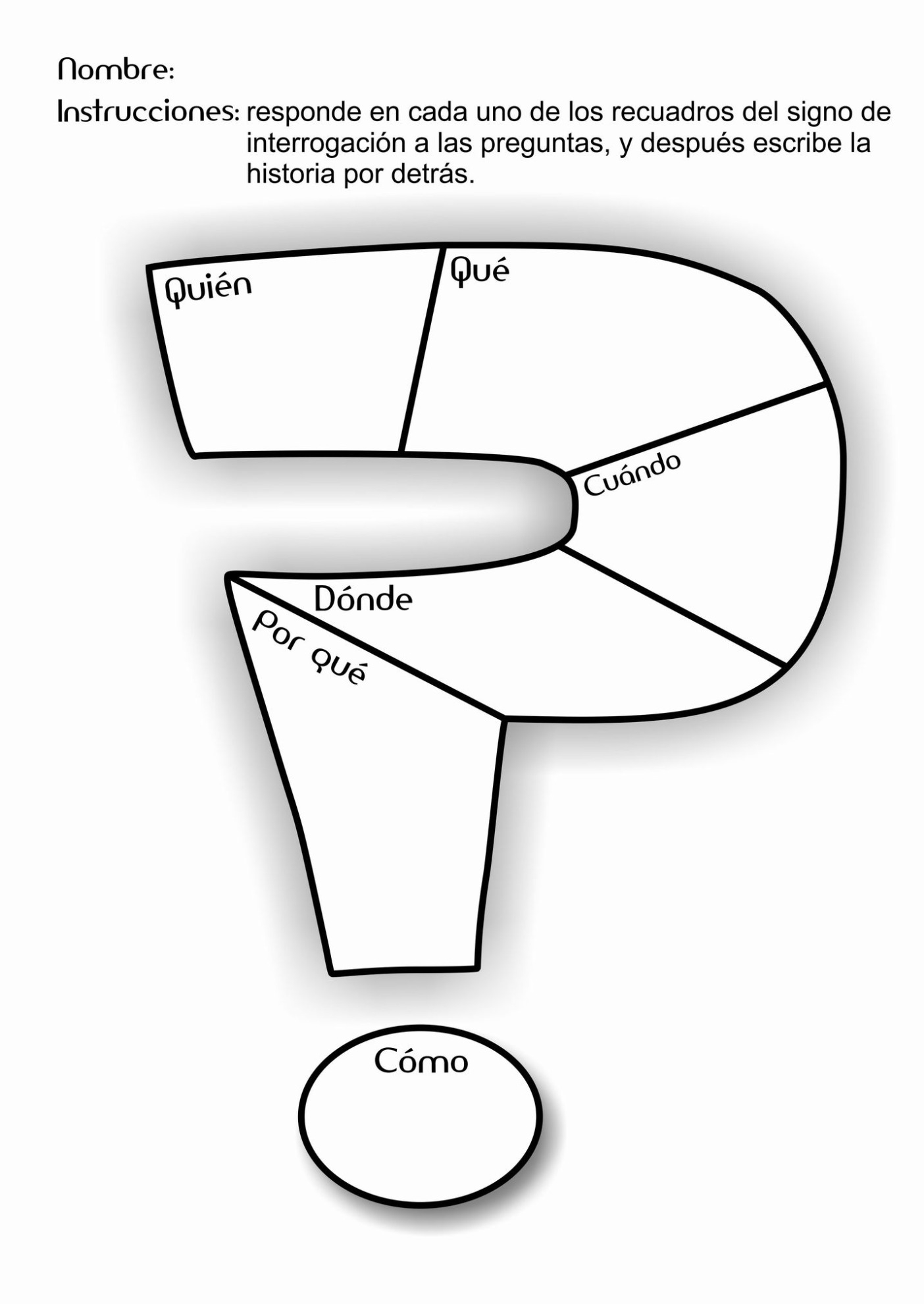 